Словно яркая раскраска, к нам домой, явилась Пасха. Принесла в своём лукошке, яйца, булочки, лепёшки, пироги, блины и чай. Пасху весело встречай! Проведена выставка работ воспитанников, посвященная празднованию Православной Пасхи.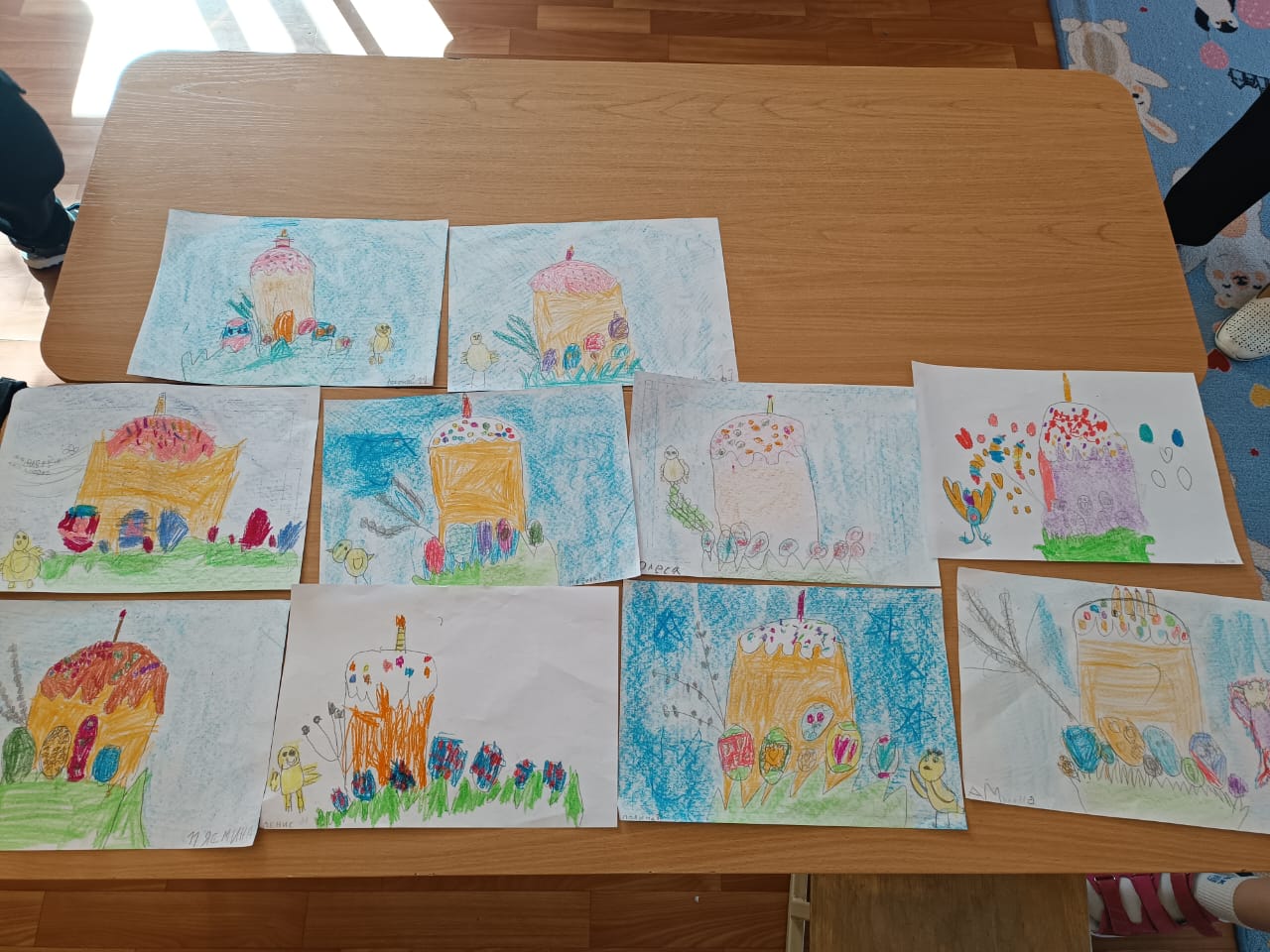 